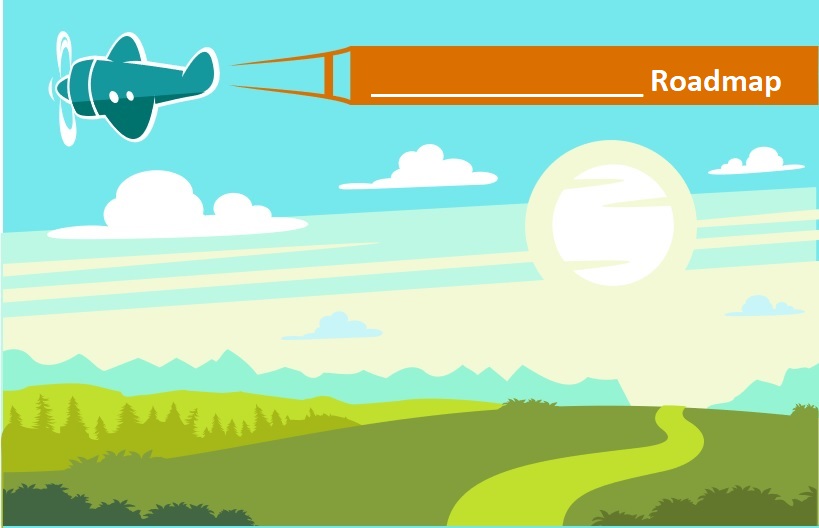 Individual or Department Action Plan Name of Person or Department: Mission Statement:Review DatesProgress AssessmentPlan creation3-month Review6-month Review9-month ReviewCompletionGoal __: (Enter Goal)Goal __: (Enter Goal)Goal __: (Enter Goal)Goal __: (Enter Goal)Goal __: (Enter Goal)Our Objective, Action or ProjectOur Objective, Action or ProjectOur Objective, Action or ProjectOur Objective, Action or ProjectOur Objective, Action or ProjectLead Team MembersLead Team MembersLead Team MembersLead Team MembersLead Team MembersActionsStart dateEnd dateNotesStatusOutcomesOutcomesOutcomesOutcomesOutcomesGoal __: (Enter Goal)Goal __: (Enter Goal)Goal __: (Enter Goal)Goal __: (Enter Goal)Goal __: (Enter Goal)Our Objective, Action or ProjectOur Objective, Action or ProjectOur Objective, Action or ProjectOur Objective, Action or ProjectOur Objective, Action or ProjectLead Team MembersLead Team MembersLead Team MembersLead Team MembersLead Team MembersActionsStart dateEnd dateNotesStatusOutcomesOutcomesOutcomesOutcomesOutcomesGoal __: (Enter Goal)Goal __: (Enter Goal)Goal __: (Enter Goal)Goal __: (Enter Goal)Goal __: (Enter Goal)Our Objective, Action or ProjectOur Objective, Action or ProjectOur Objective, Action or ProjectOur Objective, Action or ProjectOur Objective, Action or ProjectLead Team MembersLead Team MembersLead Team MembersLead Team MembersLead Team MembersActionsStart dateEnd dateNotesStatusOutcomesOutcomesOutcomesOutcomesOutcomes